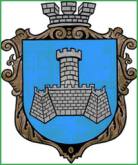 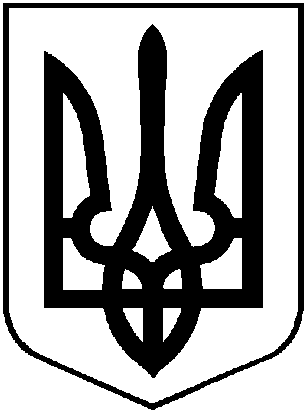 УКРАЇНАХМІЛЬНИЦЬКА МІСЬКА РАДАВІННИЦЬКОЇ ОБЛАСТІВиконавчий комітетР І Ш Е Н Н Я   від  22 вересня 2021 року                                                                        № 472Про розгляд заяви АПНВП «Візит» з питання видалення деревонасаджень у населених пунктах  Хмільницької міськоїтериторіальної громадиРозглянувши заяву уповноваженого представника АПНВП «Візит» за довіреністю Баліцького О.О. від 09.08.2021р. з питання видалення деревонасаджень у населених пунктах Хмільницької міської територіальної громади, враховуючи матеріали комісії з питань визначення стану зелених насаджень в населених пунктах Хмільницької міської територіальної громади, а саме – акт обстеження зелених насаджень, що підлягають видаленню від 25.08.2021р., відповідно до Правил благоустрою території населених пунктів Хмільницької міської територіальної громади, затверджених рішенням 68 сесії міської ради 7 скликання від 16.12.2019 року №2401 (зі змінами), постанови Кабінету Міністрів України від 01 серпня 2006 року №1045 «Про затвердження Порядку видалення дерев, кущів, газонів і квітників у населених пунктах», наказу Міністерства будівництва, архітектури та житлово-комунального господарства України від 10 квітня 2006 року № 105 «Про затвердження Правил утримання зелених насаджень у населених пунктах України», наказу Міністерства регіонального розвитку, будівництва та житлово-комунального господарства України від 26.04.2019 р. №104 Про затвердження ДБН Б.2.2-12:2019 «Планування та забудова територій», рішення  виконавчого комітету Хмільницької міської ради № 45 від 06.01.2021 року  «Про затвердження в новому складі постійно діючої комісії з питань визначення стану зелених насаджень в населених пунктах Хмільницької міської  територіальної громади» (зі змінами), керуючись ст.ст. 30, 59 Закону України «Про місцеве самоврядування в Україні», виконком Хмільницької міської  радиВ И Р І Ш И В :1.   КП «Хмільниккомунсервіс»:1.1. Дозволити видалення одного дерева породи черешня, що знаходиться на земельній ділянці, яку орендує АПНВП «Візит» по вул. І. Богуна, 77а у м. Хмільнику, яке має незадовільний стан (аварійне, дуплисте);- дозволити видалення трьох дерев породи тополя, що знаходяться на земельній ділянці, яку орендує АПНВП «Візит» по вул. І. Богуна, 77а у м. Хмільнику, які мають незадовільний стан (аварійно-небезпечні, вкриті омелою);- дозволити видалення двадцяти одного дерева породи клен, що знаходяться на земельній ділянці, яку орендує АПНВП «Візит» по вул. І. Богуна, 77а у м. Хмільнику, які мають незадовільний стан (аварійні, дуплисті).1.2. КП «Хмільниккомунсервіс» деревину від зрізаних  дерев, зазначених  в підпункті 1.1 пункту 1 цього рішення, оприбуткувати через бухгалтерію, а гілки та непридатну деревину утилізувати, склавши відповідний акт.2. Контроль за виконанням цього рішення покласти на заступника міського голови з питань діяльності виконавчих органів міської ради  Загіку В.М.   Заступник міського голови з питань діяльностівиконавчих органів міської ради                                                                              Сергій РЕДЧИК